Trafford AC Grand PrixTrafford  
Stretford, GBR
12 May 15 400 SX 1400 SX 1400 SX 1400 SX 1400 SX 1400 SX 1400 SX 1400 SX 1400 SX 1400 SX 1400 SX 1400 SX 1400 SX 1400 SX 1400 SX 1400 SX 1400 SX 1400 SX 1400 SX 1400 SX 1400 SX 1400 SX 1400 SX 1400 SX 1400 SX 1PosPerfNameAGAgeDOBCoachClubSBPB148.40Clovis AsongSBU23M2031.10.94Keith HunterSale Harriers Manchester48.4046.74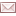 248.81Adam HarveySENM2327.08.91Trevor PainterWigan & District48.847.84350.62Adam ThomsonSBU23M2217.02.93Raymond TwentymanLiverpool Pembroke Sefton50.6248.72451.70Matthew JonesU20M1927.02.96Llanelli51.5951.59551.84Lamiko ThomasSBU20M1819.06.96Vicente ModahlSale Harriers Manchester51.8450.6653.36Harry PaigePBU20MDon LennonRibble Valley53.3653.36400 SX 2400 SX 2400 SX 2400 SX 2400 SX 2400 SX 2400 SX 2400 SX 2400 SX 2400 SX 2400 SX 2400 SX 2400 SX 2400 SX 2400 SX 2400 SX 2400 SX 2400 SX 2400 SX 2400 SX 2400 SX 2400 SX 2400 SX 2400 SX 2400 SX 2PosPerfNameAGAgeDOBCoachClubSBPB150.14Liam MacDevittSBU23M2026.10.94Neil DodsonReading AC50.1449.59250.59Jordan ThomasPBU23M2024.11.94Neil DodsonWindsor Slough Eton & Hounslow50.5950.59351.19Jacob LingardPBU20M1707.07.97Vicente ModahlSale Harriers Manchester51.1951.19451.97Kieran LeePBU23M2020.12.94Liam TraceyCity of Stoke51.9751.97552.49Daniel MatthewsSBU23M2027.07.94East Cheshire52.4951.67653.08Isaac ScottSBU23M1902.11.95Colin GemsonLancaster & Morecambe/UCL53.0852.70400 SX 3400 SX 3400 SX 3400 SX 3400 SX 3400 SX 3400 SX 3400 SX 3400 SX 3400 SX 3400 SX 3400 SX 3400 SX 3400 SX 3400 SX 3400 SX 3400 SX 3400 SX 3400 SX 3400 SX 3400 SX 3400 SX 3400 SX 3400 SX 3400 SX 3PosPerfNameAGAgeDOBCoachClubSBPB152.13Mike CooganPBV40M4206.07.72Mike CooganEast Cheshire/Northern Vets52.1352.13252.97Jesse RobertsU23M2003.08.94Liverpool Pembroke Sefton/Edge Hill Uni52.5851.5353.11Liam SkynerSBU23M1913.10.95Paul BoyceLiverpool H/Liverpool John Moores Uni53.1151.5453.13Matthew CampbellSBU20M1815.10.96Southport Waterloo53.1353.0554.23Sam ZakrzewskiPBU20M1720.08.97Don LennonRibble Valley54.2354.23655.61Glen HamiltonPBV35M3503.11.79Northern (Isle of Man)55.6155.61400 SX 4400 SX 4400 SX 4400 SX 4400 SX 4400 SX 4400 SX 4400 SX 4400 SX 4400 SX 4400 SX 4400 SX 4400 SX 4400 SX 4400 SX 4400 SX 4400 SX 4400 SX 4400 SX 4400 SX 4400 SX 4400 SX 4400 SX 4400 SX 4400 SX 4PosPerfNameAGAgeDOBCoachClubSBPB153.59Richard WorkmanSBV40M4331.05.71Trafford53.5953.46253.80Richard BrineSBU23M2030.09.94Malcolm BrineLeeds City53.8052.11354.82Leah BarrowPBU23W2221.01.93Trevor PainterWindsor Slough Eton & Hounslow/Birmingham Uni54.8254.82456.14Aubadah El-FitouriPBU17M1528.09.99Trafford56.1456.14556.77Mikey KingstonPBU17M1530.04.00Neil CanhamTrafford56.7756.77659.42Joseph TangPBU17M1506.02.00Neil CanhamTrafford59.4259.42400 SX 5400 SX 5400 SX 5400 SX 5400 SX 5400 SX 5400 SX 5400 SX 5400 SX 5400 SX 5400 SX 5400 SX 5400 SX 5400 SX 5400 SX 5400 SX 5400 SX 5400 SX 5400 SX 5400 SX 5400 SX 5400 SX 5400 SX 5400 SX 5400 SX 5PosPerfNameAGAgeDOBCoachClubSBPB159.08Helen WatersSBSENW2329.05.91Bud BaldaroBirchfield H/Birmingham Uni59.0858.47260.36Becky McLindenSENW2402.08.90Paul StubbsBlackheath & Bromley/South Bank58.6257.46360.64Bethany BlackwellPBU20W1708.05.98Peter CrookPreston60.6460.64461.44Kirsty FraserSBU23W1927.11.95Andy BibbyPreston61.4457.9400 SX 6400 SX 6400 SX 6400 SX 6400 SX 6400 SX 6400 SX 6400 SX 6400 SX 6400 SX 6400 SX 6400 SX 6400 SX 6400 SX 6400 SX 6400 SX 6400 SX 6400 SX 6400 SX 6400 SX 6400 SX 6400 SX 6400 SX 6400 SX 6400 SX 6PosPerfNameAGAgeDOBCoachClubSBPB160.64Olivia McDermottSBU23WMark HulmeSalford Met/University of Cumbria60.6460.25261.39Imani ModahlU23W1908.10.95Vicente ModahlSale Harriers Manchester60.660.6361.49Heidi JacksonSBU20W1827.10.96City of Stoke/Cheshire Schs61.4961.17463.75Sarah McDonaldSBU23W2105.10.93Wigan & District/Sheffield Hallam Uni63.7562.19567.74Hannah ChristyU20WSale Harriers Manchester66.8366.83